почитаем детямПоиграем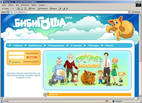 "Бибигоша - портал для развития ребенка" http://www.bibigosha.ru/(развлекательные, развивающие, логические и обучающие игры, есть виртуальный домик, в котором можно поселить своего персонажа)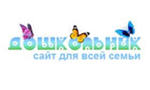 "Дошкольник.ру - сайт для всей семьи"  http://doshkolnik.ru/(Стихи, сказки, умные задачки,поделки,рукоделие, раскраски)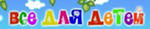 "Все для детей" http://allforchildren.ru/(игры, занимательные задачи, раскраски,поделки)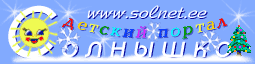 "Солнышко. Игротека" - портал для детейhttp://www.solnet.ee/games/(развивающие компьютерные игры,развивающие видеоуроки, конкурсы, подвижные игры, игры за столом, мультфильмы)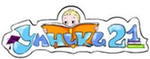 "Умники21"- портал для детей http://www.umniki21.ru/(коллекция развивающих упражнений для детей, интерактивные игры, мультимедийные программы)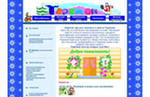 "Теремок" сайт для детей   http://www.teremoc.ru/(развивающие  и активные игры, тесты, игры для девочек)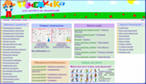 "Почемучка"- портал для детейи родителей  http://pochemu4ka.ru/  (развивающие занятия, ежемесячные развивающие стенгазеты, календари, детская  мастерская, игры своими руками, библиотека, кроссворды, раскраски, песенки, аудиосказки, музыкальные игры)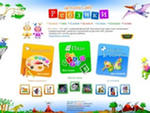 Детский сайт "Ребзики" - раскраски http://www.rebzi.ru/(коллекция раскрасок, пазлов, информацияо фестивале рисунков)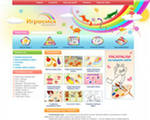  Сайт "Играемся" http://www.igraemsa.ru/igry-dlja-detej(увлекательные бесплатные  онлайн познавательные игры, игры  на развитие внимания, логики,  памяти,  игры для малышей, загадки,  пазлы, ребусы, раскраски)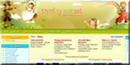 "Детский мир - портал для детей"   http://www.detskiy-mir.net/( флеш-раскраски, игры, ребусворды и др. материалы для развития детей)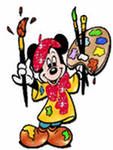 Сайт для детей  "Раскраска"  http://www.raskraska.com/donate/(коллекция раскрасок по категориям: животные, машины, персонажи из мультфильмов и фильмов и т.д.; для мальчиков и девочек)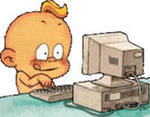  "Познайка" - сайт для детей   http://www.poznayka.ru ( развивающие игры, раскраски, аппликации и многое другое)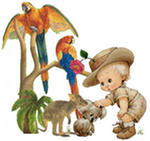  "Детская страничка" - удивительное путешествие по живой Земле  http://www.deti.religiousbook.org.ua/(познавательные материалы для детей о Вселенной, планете Земля, растениях и животных. Фотографии живой природы, голоса птиц)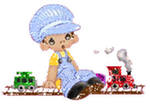 "Развивающие игры для детей 3-4-5 лет "http://345-games.ru/(Бесплатные развивающие онлайн логические игры, пазлы, раскраски,  лабиринты)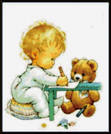 "Головоломки для детей, раскраски, ребусы, детская математика" http://tests.kulichki.com/golovolomki/(игры для детей дошкольного возраста от 4-х до 6-ти лет, материал можно бесплатно скачать)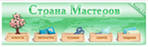 Сайт "Страна мастеров"  http://stranamasterov.ru/(прикладном творчестве для детей и взрослых: поделки из различных материалов своими руками,описание техник, мастер-классы, конкурсы)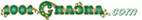  Сайт "1001 сказка" http://www.1001skazka.com/(песни, сказки, стихи)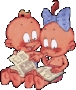 "Масикам" - сайт для детей http://www.maciki.com/(детские песенки, старые добрые сказки, потешки и прибаутки, загадки для маленьких Холмсов, скороговорки, колыбельные песенки )